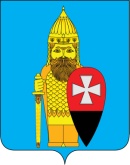 СОВЕТ ДЕПУТАТОВ ПОСЕЛЕНИЯ ВОРОНОВСКОЕ В ГОРОДЕ МОСКВЕ РЕШЕНИЕ20 июня 2018 года № 06/05О внесении изменений в решение Совета депутатов поселения Вороновское от 25.01.2017 года № 01/07 «О принятии к учету объектов дорожного хозяйства»   В соответствии с Федеральным законом от 6 октября 2003 года № 131-ФЗ «Об общих принципах организации местного самоуправления в Российской Федерации», Законом города Москвы от 6 ноября 2002 года № 56 «Об организации местного самоуправления в городе Москве» и Уставом поселения Вороновское; Совет депутатов поселения Вороновское решил:   1. В решение Совета депутатов поселения Вороновское от 25.01.2017 года № 01/07 «О принятии к учету объектов дорожного хозяйства» внести следующие изменения:   1.1. Приложение к решению изложить в новой редакции (приложение к настоящему решению).   2. Опубликовать настоящее решение в бюллетене «Московский муниципальный вестник» и разместить на официальном сайте администрации поселения Вороновское в информационно-телекоммуникационной сети «Интернет».   3. Контроль за исполнением настоящего решения возложить на Главу поселения Вороновское Исаева М.К.Глава поселения Вороновское                        	                                          М.К. Исаев                                                                                                                                                                                                                                                                       Приложениек решению Совета депутатовпоселения Вороновское от «20» июня 2018 года № 06/05Перечень объектов дорожного хозяйства для принятия к учету№п/пНаименование объектаКатегория объектаПротяженность объекта, пмШирина, пмОбщая площадь, кв.м.Тип покрытия1пос. ЛМС, мкр. Центральный, уч. 18в333,5115,5смешанный2пос. ЛМС, мкр. Солнечный, уч. 1пос. ЛМС, мкр. Солнечный, уч. 2пос. ЛМС, мкр. Солнечный, уч. 38в1501903,53,5525375665смешанный3пос. ЛМС, мкр. Приозерный, уч. 1пос. ЛМС, мкр. Приозерный, уч. 2пос. ЛМС, мкр. Приозерный, уч. 38в4254902103,53,53,51487,51715735смешанный4д. Новогромово, уч. 1д. Новогромово, уч. 2д. Новогромово, уч. 3д. Новогромово, уч. 5д. Новогромово, уч. 6д. Новогромово, уч. 7д. Новогромово, уч. 8д. Новогромово, уч. 98в8001001706011080604503,53,53,53,53,53,53,53,528003505952103852802101575смешанный5с. Вороново, уч. 1с. Вороново, уч. 28в8154403,53,52852,51540смешанный6пос.д/о Вороново, уч. 18в1833,5640,5смешанный7с. Никольское, уч. 18в503,5175смешанный8д. Ясенки, уч. 1д. Ясенки, уч. 2д. Ясенки, уч. 3д. Ясенки, уч. 4д. Ясенки, уч. 5д. Ясенки, уч. 6д. Ясенки, уч. 78в16512580275170183773,53,53,53,53,53,53,5577,5437,5280962,5595640,5269,5смешанный9д. Семенково, уч. 1д. Семенково, уч. 28в1141003,53,5399350смешанный10д. Юдановка, уч. 2д. Юдановка, уч. 48в2151503,53,5752,5525смешанный11д. Рыжово, уч. 18в1453,5507,5смешанный12д. Бабенки, уч. 18в5203,51820смешанный13д. Безобразово, уч. 1д. Безобразово, уч. 28в215833,53,5752,5290,5смешанный14с. Ворсино, уч. 1с. Ворсино, уч. 2с. Ворсино, уч. 3с. Ворсино, уч. 48в904570603,53,53,53,5315157,5245210смешанный15д. Бакланово, уч. 18в803,5280смешанный16с. Вороново, уч. 1 (до въезда в СНТ Дружный)8в1073,5374,5смешанный17д. Сахарово, уч. 1д. Сахарово, уч. 2д. Сахарово, уч. 38в1402901403,53,53,54901015490смешанный18с. Свитино, уч. 1 (за ж/д переездом)с. Свитино, уч. 28в8101803,53,52835630смешанный19д. Косовка, уч. 1д. Косовка, уч. 2д. Косовка, уч. 3д. Косовка, уч. 48в64570305703,53,53,53,52257,52451067,5245смешанный20в районе с. Никольское (ДНП Никольское 2)8в5083,51 780АБП21в районе д. Бабенки (ДСПК Бабенки 2)8в4003,51 400Грунт22в районе д. Безобразово (СНТ Культура)8в5713,52 000АБП/асфальтная крошка23в районе д. Безобразово (СНТ Металлург)8в6513,52 280Щебень24между Калужским шоссе и д. Юрьевка (СНТ Гринлайн (Лесные ключи))8в8083,52 828АБП25в районе с Свитино (СНТ Свитино)8в3353,51 172АБП26за с. Свитино, в районе ж/д переезда 252 км (СНТ Рассвет)8в11763,54 116Асфальтная крошка27в районе с Покровское (СНТ Беляево)8в18173,56 360Асфальтная крошка28в районе д Ворсино (СНТ Ворсино)8в9743,53 408Дорожные плиты29в районе д Ворсино (СНТ Ворсино 2)8в8023,52 808Грунт30в районе д. Сахарово (ДСК Актер)8в1143,5400АБП31в районе д. Сахарово (СНТ Застройщик)8в3293,51 152Асфальтная крошка32в районе с Богоявление (СНТ Колос 2)8в1833,5640Асфальтная крошка33В районе с Богоявление (СНТ Световод)8в7683,52 688Асфальтная крошка34В районе с Богоявление (СНТ Элеватор)8в14863,55 200Асфальтная крошка35в районе с Богоявление (СНТ Союз)8в5973,52 088Асфальтная крошка36в районе с Богоявление (СНТ Компьютер)8в4553,51 592Асфальтная крошка37в районе с Богоявление (СНТ Дубенки)8в3433,51 200Асфальтная крошка38въезд с п. Новофедоровское через Киевское шоссе, в районе д. Белоусово (СНТ Рубин)8в35203,512 320Асфальтная крошка39въезд с п. Новофедоровское через Киевское шоссе, в районе д. Белоусово (СНТ Рассвет.)8в5123,51 792Асфальтная крошка40въезд с п. Новофедоровское через Киевское шоссе, в районе д. Белоусово (СНТ Синтез)8в11473,54 016Асфальтная крошка41въезд с п. Новофедоровское через Киевское шоссе, в районе д. Белоусово (СНТ Южное)8в5453,51 908Асфальтная крошка42 за с. Свитино, в районе ж/д переезда 252 км (СНТ "Надежда" 13 квартал")8в17003,55950АБП/асфальтная крошка, щебень